Казённое образовательное учреждение Омской области «Специальная (коррекционная) общеобразовательная школа-интернат №17 VIII вида»Учитель профессионально-трудового обученияПопов Сергей ИвановичСтатья: «Оформляем мастерскую своими руками».                     Оформляем мастерскую своими руками.    Школа, в которой мы занимаемся очень старая, ей более 70 лет. И мастерские для мальчиков тоже старые. Каждый год стены в мастерских приходилось подштукатуривать, т.к. старая штукатурка осыпалась. Соответственно и подкрашивать приходилось постоянно. Из-за этого у мастерской был неприглядный вид. Мы с ребятами решили оформить мастерскую. Вообще оформление школы, это одна из правильных педагогических форм воспитания учащихся. Ребята, особенно старшие, становятся ответственными, чувствуют свою значимость, становятся патриотами школы. Кроме этого мы решили ещё  две задачи. Стены не надо было постоянно штукатурить и красить, и внешний вид у мастерской сделать таким, чтобы в неё приятно было войти и работать. Ребята изготавливали эскизы мастерской, затем они обсуждались с позиции эстетики, материальных затрат. Лучшие из них мы решили воплотить в жизнь. Так стены мы зашили фанерой, затем на ней сделали рисунки о родном крае, после эти рисунки выжгли выжигателями. Изготовили инструментальную в виде деревянного домика. Вдоль стены изготовили стеллаж для поделок. Все двери в мастерской украсили деревянным орнаментом. Вдоль балок повесили щиты с пословицами. Свободные места завесили стендами. И получилась мастерская в которую приятно зайти и работать. И сейчас когда приходят в школу гости, им обязательно показывают мастерскую. После оформления мастерской ребята решили заняться и оформлением холлов школы. Ниже приведены фотографии мастерской.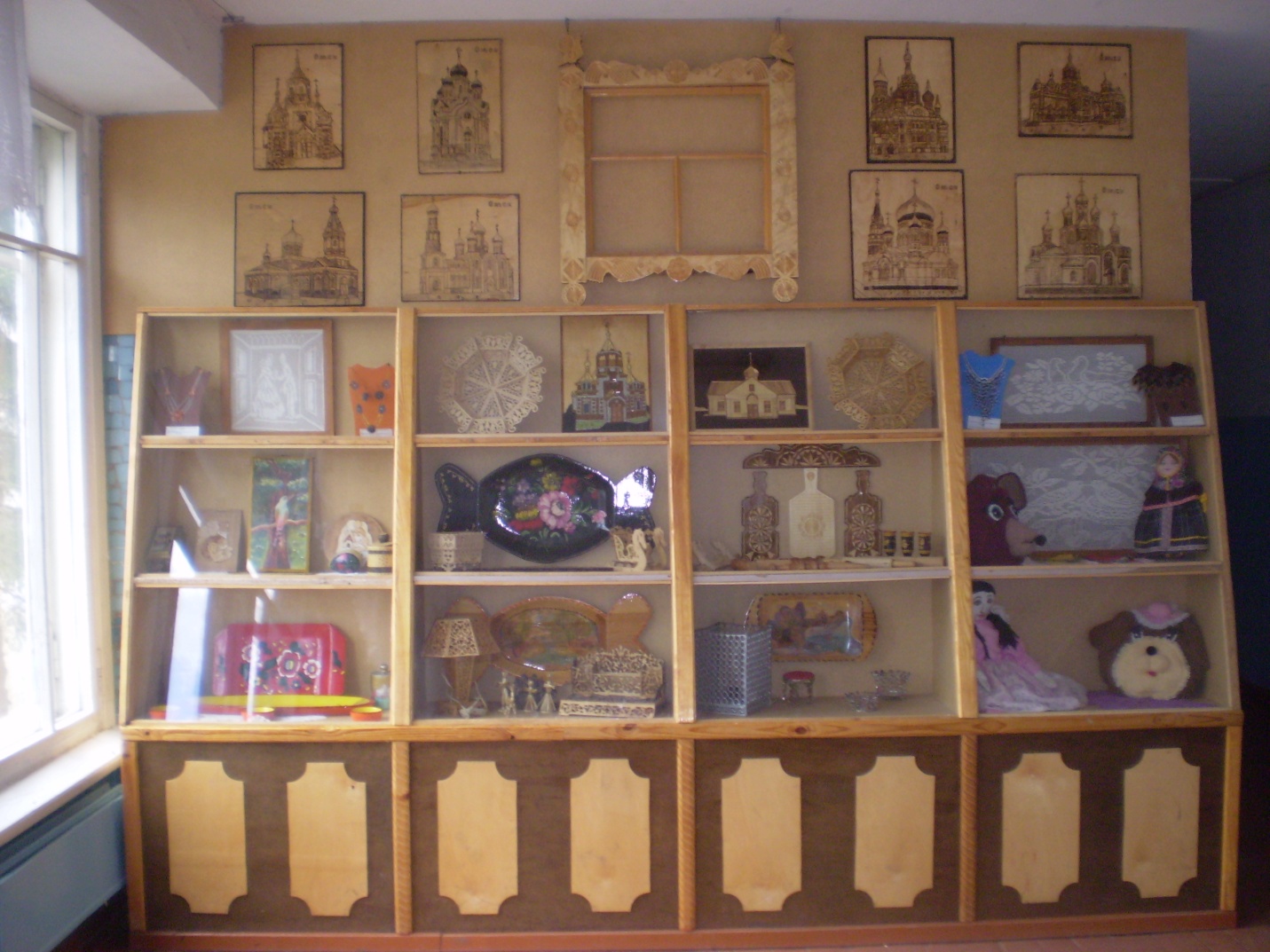 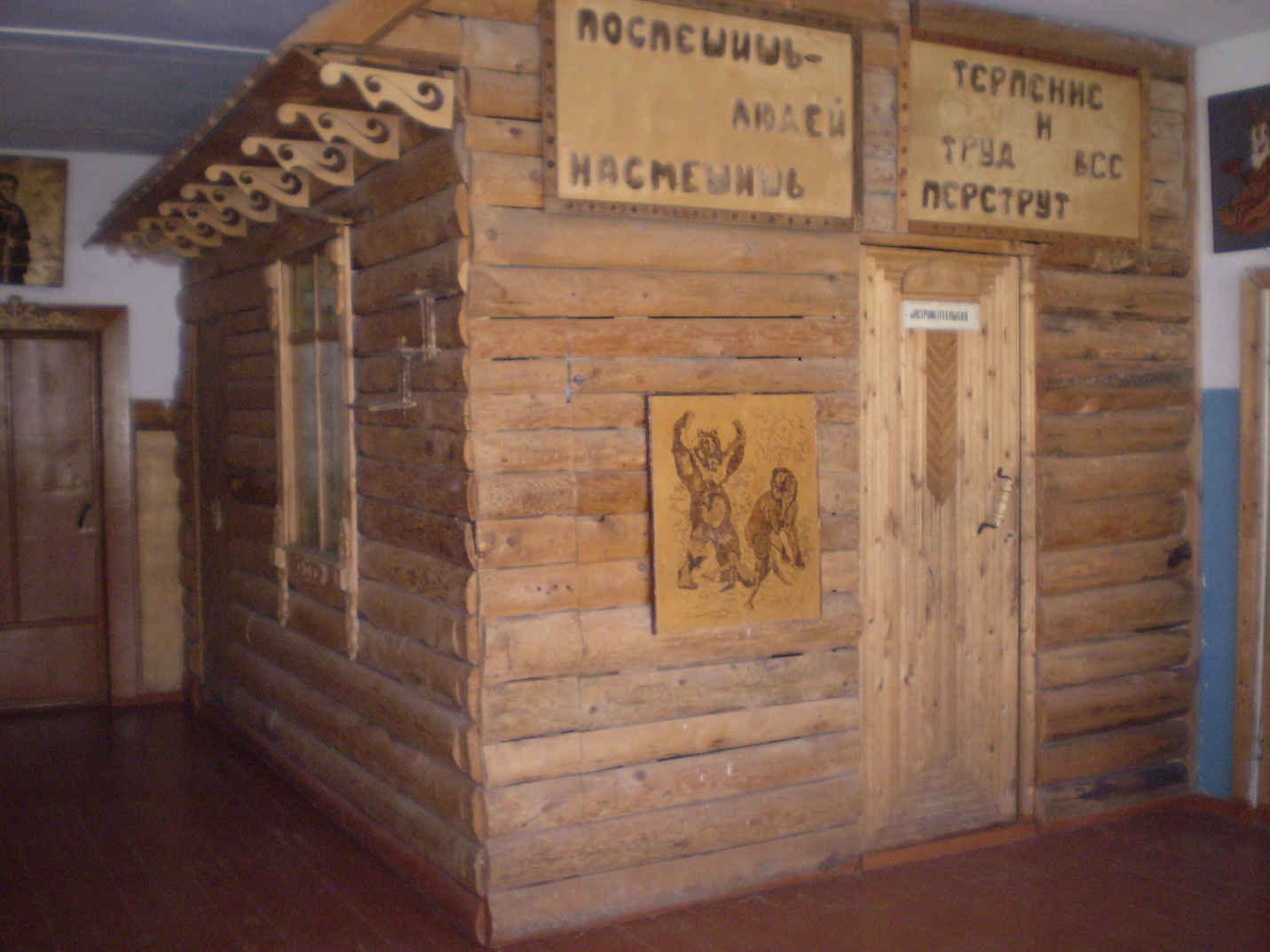 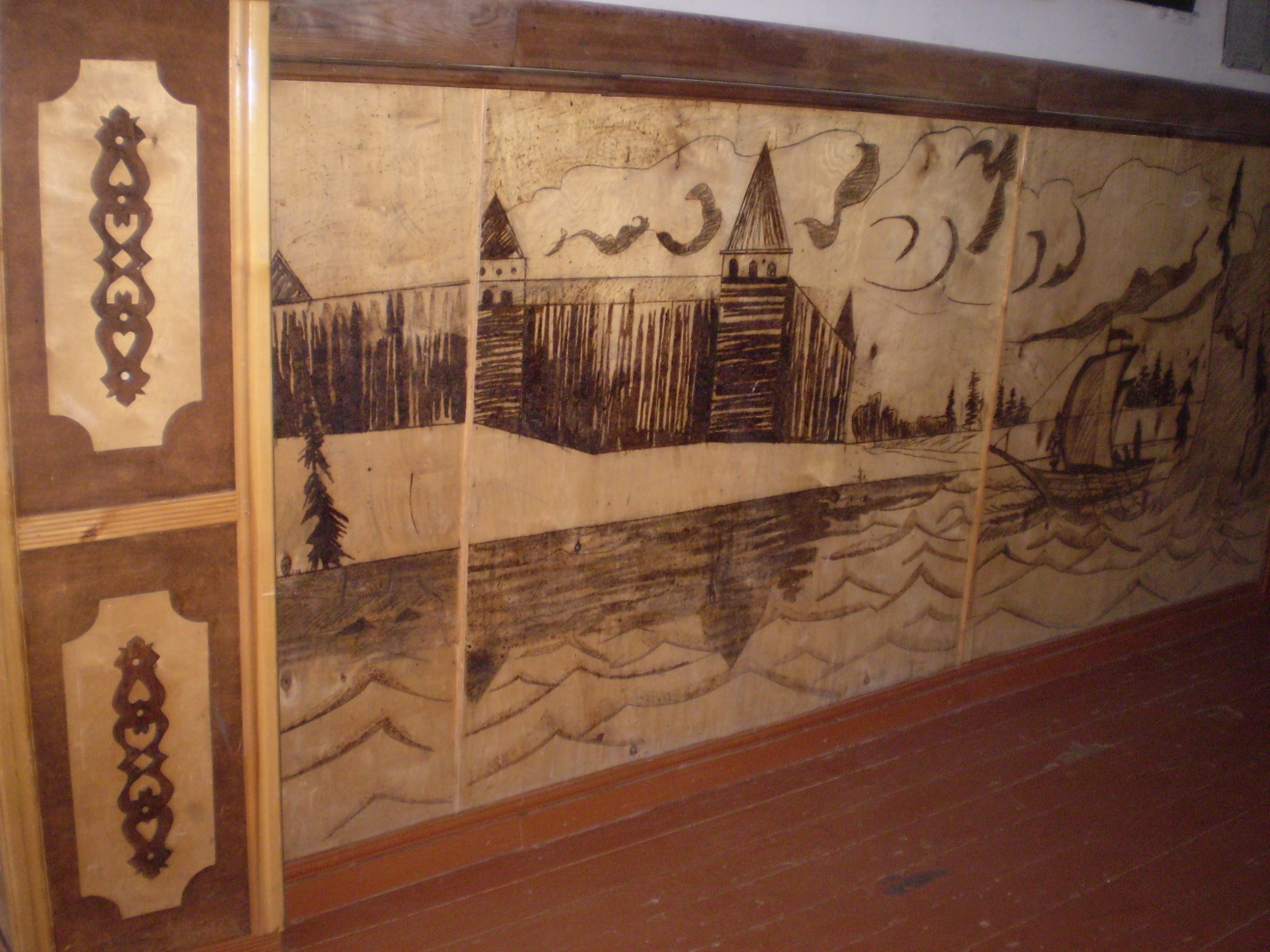 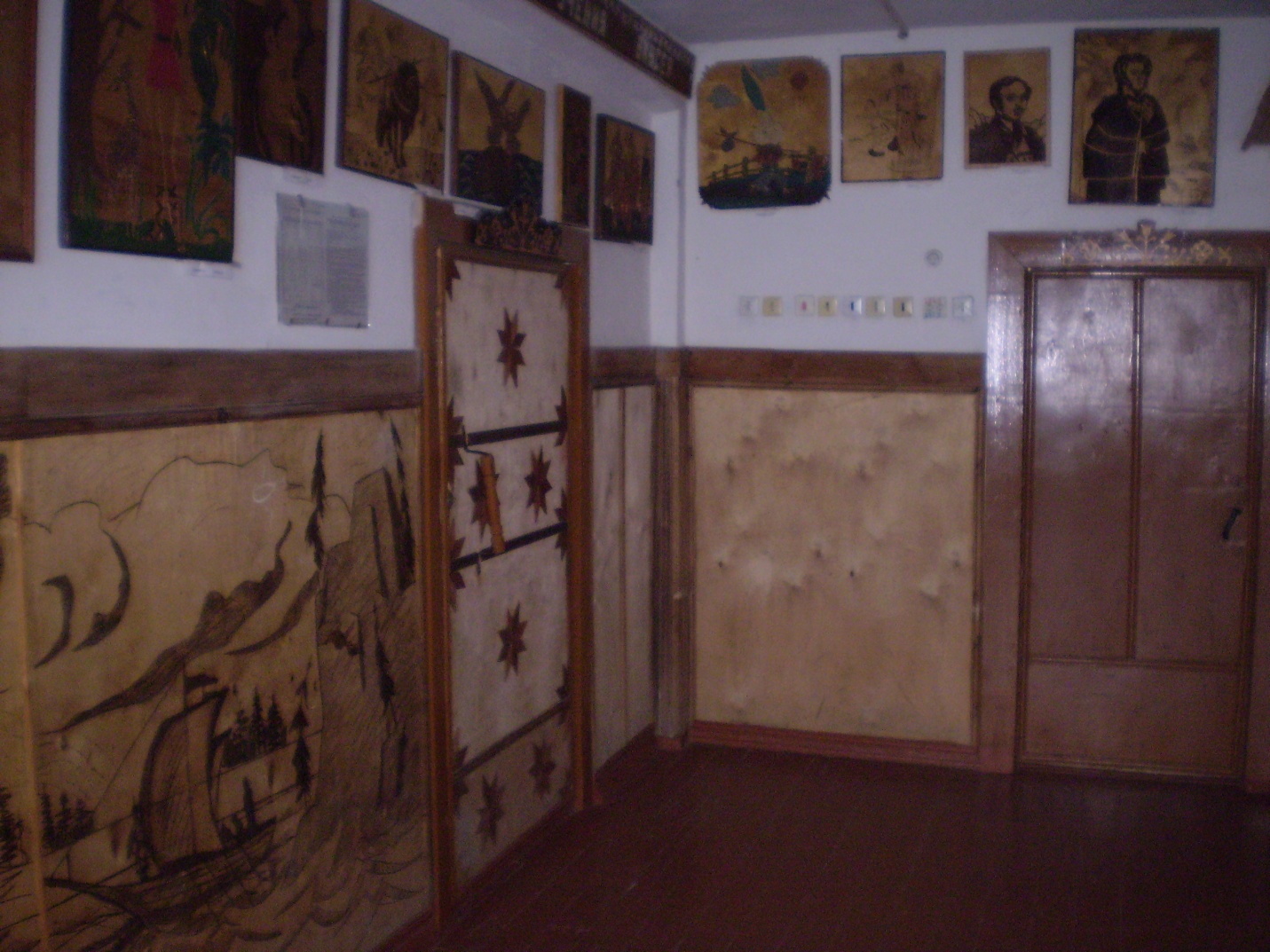 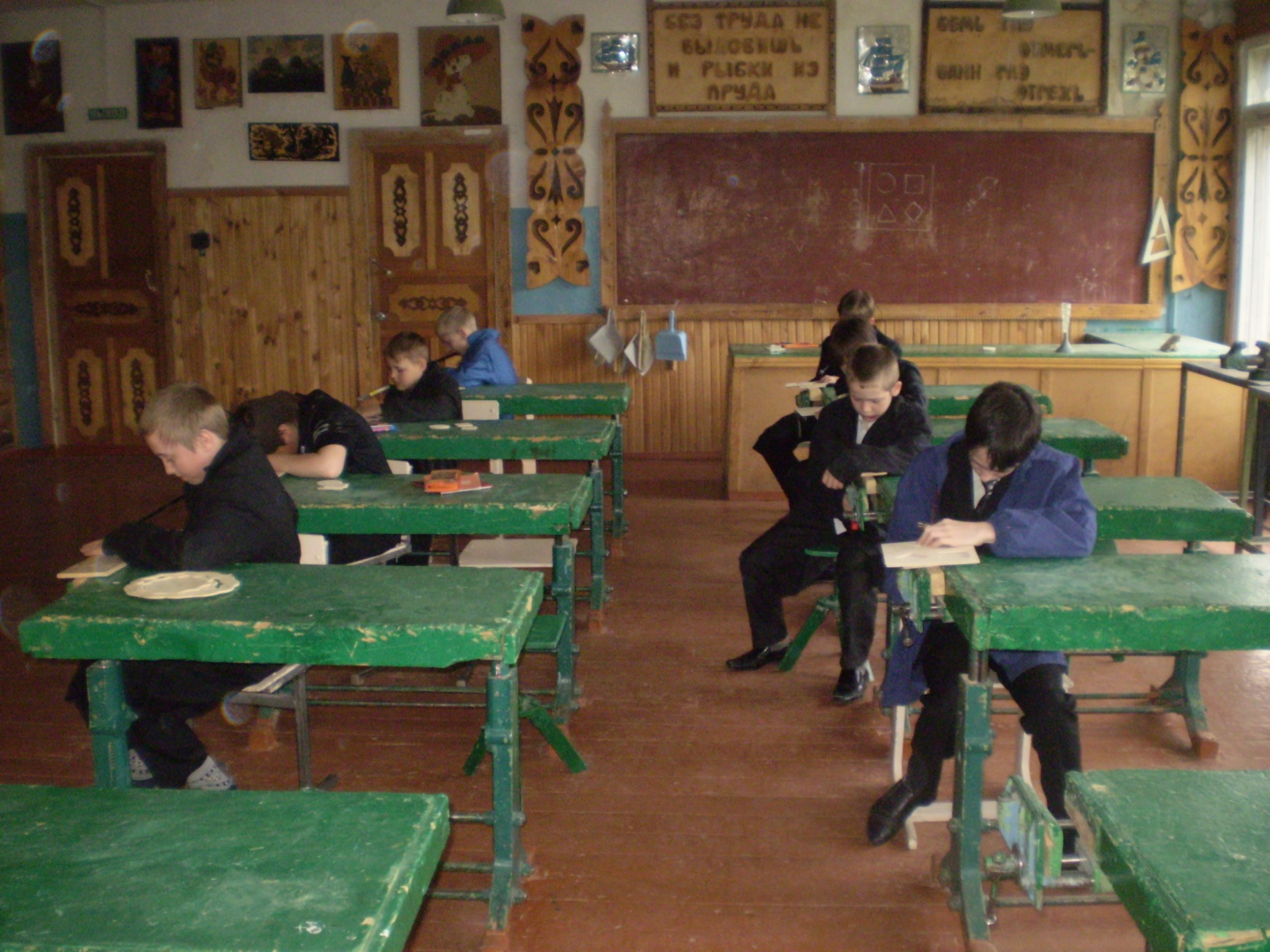 